§604.  Voting1.  Members entitled to vote.  The right of the members or any class or classes of members to vote may be limited, enlarged or denied to the extent specified in the articles of incorporation. Unless so limited, enlarged or denied, each member, regardless of class, shall be entitled to one vote on each matter submitted to a vote of members.[PL 1977, c. 525, §13 (NEW).]2.  Members to vote in person or by proxy; validity.  A member entitled to vote may vote in person or, unless the articles of incorporation or the bylaws otherwise provide, may vote by proxy executed in writing by the member or by the member's duly authorized attorney-in-fact. A proxy is not valid after 11 months from the date of its execution, unless otherwise provided in the proxy. Where directors or officers are to be elected by members, the bylaws may provide that such elections may be conducted by mail or by electronic transmission.[PL 2019, c. 200, §1 (AMD).]3.  Cumulative voting for directors not permitted.  The articles of incorporation or the bylaws shall not permit cumulative voting for directors. Any provision purporting to permit cumulative voting shall be void.[PL 1977, c. 525, §13 (NEW).]4.  Corporations with no right to vote.  If a corporation has no members or its members have no right to vote, the directors shall have the sole voting power.[PL 1977, c. 525, §13 (NEW).]5.  Voting by electronic transmission; voting remotely.  The bylaws may provide, or the board of directors or members may determine, that some or all votes by members, as well as actions taken in accordance with section 606, may be conducted by electronic transmission under procedures established by the corporation.  If the board of directors adopts guidelines and procedures under section 602, subsection 1 authorizing members to vote by means of remote communication, votes may be conducted remotely.  A vote conducted by electronic transmission or remotely must be filed with the minutes of members' meetings and has the same effect as an in-person vote or a vote by proxy, and votes conducted remotely must be counted for quorum purposes.[PL 2021, c. 304, §2 (AMD).]SECTION HISTORYPL 1977, c. 525, §13 (NEW). PL 2019, c. 200, §§1, 2 (AMD). PL 2021, c. 304, §2 (AMD). The State of Maine claims a copyright in its codified statutes. If you intend to republish this material, we require that you include the following disclaimer in your publication:All copyrights and other rights to statutory text are reserved by the State of Maine. The text included in this publication reflects changes made through the First Regular and First Special Session of the 131st Maine Legislature and is current through November 1. 2023
                    . The text is subject to change without notice. It is a version that has not been officially certified by the Secretary of State. Refer to the Maine Revised Statutes Annotated and supplements for certified text.
                The Office of the Revisor of Statutes also requests that you send us one copy of any statutory publication you may produce. Our goal is not to restrict publishing activity, but to keep track of who is publishing what, to identify any needless duplication and to preserve the State's copyright rights.PLEASE NOTE: The Revisor's Office cannot perform research for or provide legal advice or interpretation of Maine law to the public. If you need legal assistance, please contact a qualified attorney.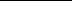 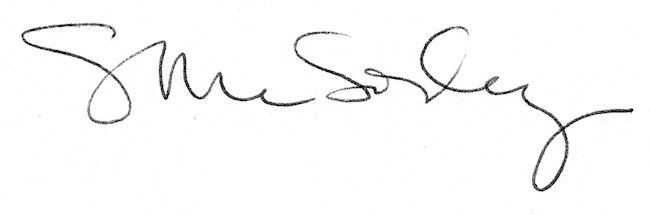 